										ПРОЕКТОб утверждении Порядка проведения работ по регулированию выбросов вредных (загрязняющих) веществ в атмосферный воздух в период неблагоприятных метеорологических условий на территории сельского поселения Улу-Телякский сельсовет муниципального района Иглинский район Республики Башкортостан	В соответствии с Федеральными законами от 04.05.1999 N 96-Ф3 «Об охране атмосферного воздуха», от 10.01.2002 № 7-ФЗ «Об охране окружающей среды», Постановлением Правительства Республики Башкортостан от 27 июля 2020 года N 466 «Об утверждении Порядка проведения работ по регулированию выбросов загрязняющих веществ в атмосферный воздух в периоды неблагоприятных метеорологических условий на территории Республики Башкортостан» (с изменениями от 29.03.2022 г.), Устава сельского поселения Улу-Телякский сельсовет муниципального района Иглинский район, в целях защиты населения при изменении состояния атмосферного воздуха, угрожающем жизни и здоровью людей, в период неблагоприятных метеорологических условий на территории сельского поселения Улу-Телякский сельсовет муниципального района Иглинский район Республики Башкортостан п о с т а н о в л я ю:	1. Утвердить прилагаемый  Порядок проведения работ по регулированию выбросов вредных (загрязняющих) веществ в атмосферный воздух в период неблагоприятных метеорологических условий на территории сельского поселения Улу-Телякский сельсовет муниципального района Иглинский район Республики Башкортостан.	2. Обнародовать настоящее постановление в здании администрации сельского поселения Улу-Телякский сельсовет по адресу: 452425, Республика Башкортостан, Иглинский район, с. Улу-Теляк, ул. Ленина, д. 14а и на официальном сайте администрации сельского поселения Улу-Телякский сельсовет (https://ulutelyak.ru/).	3. Контроль за исполнением настоящего постановления оставляю за собой.Глава сельского поселения				                                       Р.Р. Чингизов										Приложение										к постановлению главы										сельского поселения										Улу-Телякский сельсовет										муниципального района										Иглинский район										Республики Башкортостан										______.20___ г.№_______Порядок проведения работ по регулированию выбросов вредных (загрязняющих) веществ в атмосферный воздух в период неблагоприятных метеорологических условий на территории сельского поселенияУлу-Телякский сельсовет муниципального района Иглинский район Республики Башкортостан1. Общие положения 1.1. Настоящий Порядок разработан в соответствии с Федеральными законами от 04.05.1999 N 96-ФЗ «Об охране атмосферного воздуха», от 10.01.2002 №7-ФЗ «Об охране окружающей среды», Постановлением Правительства Республики Башкортостан от 27 июля 2020 года N 466 «Об утверждении Порядка проведения работ по регулированию выбросов загрязняющих веществ в атмосферный воздух в периоды неблагоприятных метеорологических условий на территории Республики Башкортостан» (с изменениями от 29.03.2022 г.), Устава сельского поселения Улу-Телякский сельсовет муниципального района Иглинский район, в целях предотвращения угрозы жизни и здоровью населения при изменении состояния атмосферного воздуха и снижения негативного воздействия на окружающую среду выбросов загрязняющих веществ в атмосферный воздух (далее - выбросы) в периоды неблагоприятных метеорологических условий (далее - НМУ) на территории сельского поселения Улу-Телякский сельсовет муниципального района Иглинский район Республики Башкортостан.1.2. Под неблагоприятными метеорологическими условиями в соответствии с Федеральным законом от 04 мая 1999 года N 96-03 "Об охране атмосферного воздуха" понимаются метеорологические условия, способствующие накоплению вредных (загрязняющих) веществ в приземном слое атмосферного воздуха.1.3. Под регулированием выбросов вредных (загрязняющих) веществ в атмосферный воздух в соответствии с Методическими указаниями "Регулирование выбросов при неблагоприятных метеорологических условиях. РД 52.04.52-85", утвержденными и введенными в действие Государственным комитетом СССР по гидрометеорологии и контролю природной среды 01 декабря 1986 года, понимается их кратковременное сокращение в период неблагоприятных метеорологических условий, приводящих к формированию высокого уровня загрязнения атмосферного воздуха. 1.4. Регулирование выбросов вредных (загрязняющих) веществ в атмосферный воздух осуществляется с учетом прогнозов неблагоприятных метеорологических условий на основе предупреждений о возможном опасном росте концентраций вредных (загрязняющих) веществ в атмосферном воздухе.В зависимости от ожидаемого уровня загрязнения атмосферного воздуха составляются предупреждения трех степеней (первой, второй и третьей), которым должны соответствовать три режима работы предприятий в период неблагоприятных метеорологических условий. 1.5. В период действия предупреждений о возможном опасном росте концентраций вредных (загрязняющих) веществ в атмосферном воздухе в период неблагоприятных метеорологических условий, с целью его предотвращения юридические лица и индивидуальные предприниматели, имеющие источники выбросов вредных (загрязняющих) веществ в атмосферный воздух, обязаны проводить мероприятия по уменьшению выбросов вредных (загрязняющих) веществ в атмосферный воздух. 2. Порядок разработки и согласования планов мероприятий по уменьшению выбросов в периоды НМУ 2.1. План мероприятий по уменьшению выбросов в периоды НМУ (далее - мероприятия) разрабатывают хозяйствующие субъекты, которые имеют источники выбросов на объектах, оказывающих негативное воздействие на окружающую среду, в зависимости от категории такого воздействия, определенной в соответствии с законодательством Российской Федерации в области охраны окружающей среды (далее соответственно - объекты; категория). На объектах I, II и III категорий разработка мероприятий осуществляется для всех источников выбросов, подлежащих нормированию в области охраны окружающей среды в соответствии со статьей 22 Федерального закона "Об охране окружающей среды" (далее - подлежащие нормированию). Мероприятия не проводятся на объектах IV категории. 2.2. Мероприятия должны быть разработаны в соответствии с требованиями, утвержденными Приказом Министерства природных ресурсов и экологии Российской Федерации от 28 ноября 2019 года N 811 (далее - Требования). Мероприятия разрабатывается на объектах I, II и III категорий в периоды НМУ первой, второй и третьей степеней опасности, исходя из условий, указанных в пунктах 10 и 12 Требований. 2.3. Мероприятия утверждаются руководителями хозяйствующих субъектов и подлежат согласованию с Минэкологии Республики Башкортостан. 2.4. Процедура согласования (мотивированного отказа в согласовании) мероприятий осуществляется в соответствии с Административным регламентом Минэкологии Республики Башкортостан по предоставлению государственной услуги "Согласование планов мероприятий по уменьшению выбросов загрязняющих веществ в атмосферу в периоды неблагоприятных метеорологических условий", утвержденным в установленном порядке (далее соответственно Административный регламент; государственная услуга). Срок предоставления государственной услуги хозяйствующим субъектам не должен превышать 60 дней. Рекомендуемая форма плана мероприятий, образец содержания пояснительной записки к нему представлены в Административном регламенте. План мероприятий подлежит корректировке в случае изменения технологического процесса, объема выпускаемой продукции (оказываемых услуг), объема и (или) состава выбросов, в результате которых максимальные разовые выбросы источника, включенного в Перечень источников выбросов, изменились более чем на 25%. Откорректированный план мероприятий подлежит повторному согласованию с Минэкологии Республики Башкортостан в установленном порядке. 2.5. Хозяйствующие субъекты передают в ФГБУ "Башкирское УГМС" копии материалов, характеризующих параметры источников выбросов, и планы мероприятий для дальнейшего использования в работе по прогнозированию НМУ. 3. Проведение мероприятий при неблагоприятных метеорологических условиях3.1. Сельское поселение Улу-Телякский сельсовет с момента получении информации (прогноза) о НМУ третей степени опасности, создающих угрозу жизни и здоровью населения, передают данную информацию (прогноз) о НМУ хозяйствующим субъектам, расположенным на территории сельского поселения и организуют оповещение населения о наступлении НМУ любым доступным способом, в том числе через средства массовой информации, путем размещения информации на официальном сайте администрации сельского поселения в сети Интернет и дает рекомендации о действиях в период НМУ, организует проведение работ по уменьшению выбросов вредных (загрязняющих) веществ в атмосферу в период НМУ в пределах предоставленных полномочий, в том числе путем проведения влажной уборки улиц, при получении предупреждений о НМУ, оказывает содействие в выявлении источников загрязнения атмосферного воздуха, в частности, в выявлении и ликвидации возгораний твердых коммунальных и производственных отходов.										Приложение										к порядку  проведения работ по 											регулированию 	выбросов вредных 										(загрязняющих) веществ в 											атмосферный воздух в период											неблагоприятных 							             					метеорологических условий на 											территории сельского 												поселения Улу-Телякский сельсовет 										муниципального района Иглинский 										район Республики БашкортостанФорма Журнал для записи предупреждений о неблагоприятных метеорологических условияхБАШКОРТОСТАН РЕСПУБЛИКАҺЫИГЛИН РАЙОНЫ
МУНИЦИПАЛЬ РАЙОНЫНЫҢ 
ОЛО  ТЕЛӘК АУЫЛ СОВЕТЫАУЫЛ  БИЛӘМӘҺЕХАКИМИӘТЕ(БАШКОРТОСТАН РЕСПУБЛИКАҺЫИГЛИН РАЙОНЫОЛО  ТЕЛӘК АУЫЛ СОВЕТЫ) БАШКОРТОСТАН РЕСПУБЛИКАҺЫИГЛИН РАЙОНЫ
МУНИЦИПАЛЬ РАЙОНЫНЫҢ 
ОЛО  ТЕЛӘК АУЫЛ СОВЕТЫАУЫЛ  БИЛӘМӘҺЕХАКИМИӘТЕ(БАШКОРТОСТАН РЕСПУБЛИКАҺЫИГЛИН РАЙОНЫОЛО  ТЕЛӘК АУЫЛ СОВЕТЫ) БАШКОРТОСТАН РЕСПУБЛИКАҺЫИГЛИН РАЙОНЫ
МУНИЦИПАЛЬ РАЙОНЫНЫҢ 
ОЛО  ТЕЛӘК АУЫЛ СОВЕТЫАУЫЛ  БИЛӘМӘҺЕХАКИМИӘТЕ(БАШКОРТОСТАН РЕСПУБЛИКАҺЫИГЛИН РАЙОНЫОЛО  ТЕЛӘК АУЫЛ СОВЕТЫ) 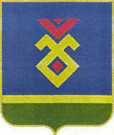 АДМИНИСТРАЦИЯСЕЛЬСКОГО  ПОСЕЛЕНИЯУЛУ-ТЕЛЯКСКИЙ СЕЛЬСОВЕТ   МУНИЦИПАЛЬНОГО РАЙОНА ИГЛИНСКИЙ РАЙОН
РЕСПУБЛИКИ  БАШКОРТОСТАН(УЛУ-ТЕЛЯКСКИЙ СЕЛЬСОВЕТ   ИГЛИНСКОГО РАЙОНА РЕСПУБЛИКИ  БАШКОРТОСТАН)АДМИНИСТРАЦИЯСЕЛЬСКОГО  ПОСЕЛЕНИЯУЛУ-ТЕЛЯКСКИЙ СЕЛЬСОВЕТ   МУНИЦИПАЛЬНОГО РАЙОНА ИГЛИНСКИЙ РАЙОН
РЕСПУБЛИКИ  БАШКОРТОСТАН(УЛУ-ТЕЛЯКСКИЙ СЕЛЬСОВЕТ   ИГЛИНСКОГО РАЙОНА РЕСПУБЛИКИ  БАШКОРТОСТАН)АДМИНИСТРАЦИЯСЕЛЬСКОГО  ПОСЕЛЕНИЯУЛУ-ТЕЛЯКСКИЙ СЕЛЬСОВЕТ   МУНИЦИПАЛЬНОГО РАЙОНА ИГЛИНСКИЙ РАЙОН
РЕСПУБЛИКИ  БАШКОРТОСТАН(УЛУ-ТЕЛЯКСКИЙ СЕЛЬСОВЕТ   ИГЛИНСКОГО РАЙОНА РЕСПУБЛИКИ  БАШКОРТОСТАН)ҠАРАР ____   ______ 20___й.       №______       №______       №______          ПОСТАНОВЛЕНИЕ      ___  ______ 20___ г.№Дата и время приемаТекст предупреждения или оповещения о неблагоприятных метеорологических условияхФИО принявшегоФИО передавшегоПроведение мероприятия по уменьшению выбросов вредных (загрязняющих) веществ в атмосферуПримечание